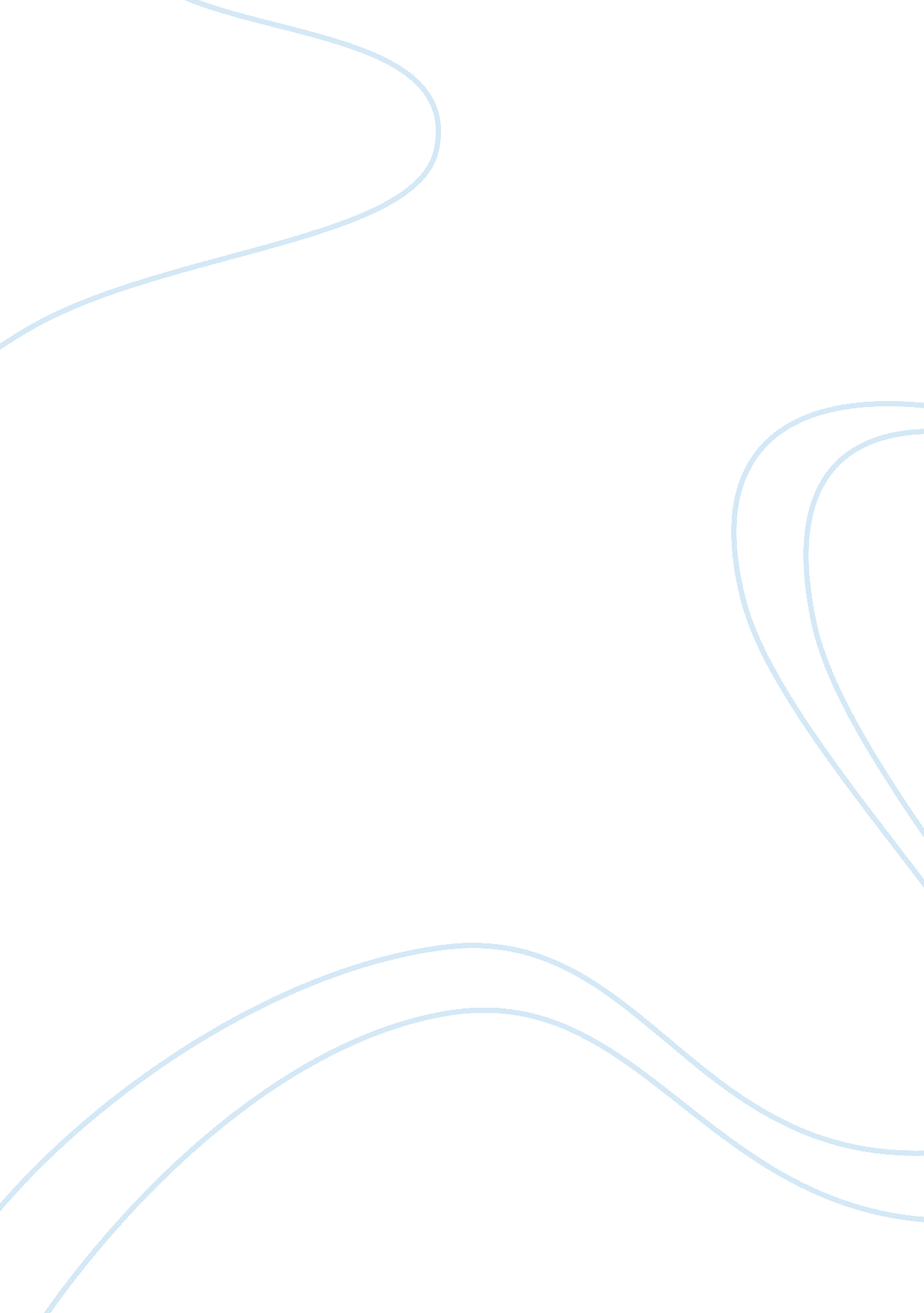 The sixth sense technology essay sampleTechnology, Computer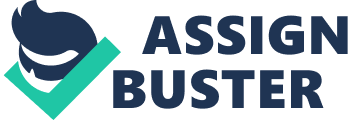 This paper explains about the sixth sense technology. it’s construction , advantages, applications , cost and area where it it used. It was developed by pranav mistry, a mit student. this controls multiple devices. The input is taken and it is send to the sensors . The sensors processes the data and performs the specified process like taking photos or watching videos or browsing internet. The colour markers is very useful in taking photos. The hand movements are saved and the data is sent to the processors like the camera. The mode has to be changed in order to perform the various processes. we would have seen the video being displayed in newspapers. This could made real by using by this technology. Students could become too wired…and the element of collaboration I envision might be completely erased by how the individual interacts. The computers have been developed and implemented in use for many years. we feed the data into the system and the system processes the data and gives the output. But we are not able to interact with the computer with our gestures and eyesight. this is a slight improvement in the technology. we have reached to some extent in this field. it is still in developmental stage. Information is traditionally confined to paper or digitally to a screen. Even though computing devices allows us to carry computers in our pockets, that connects to the digital world continuously, BUT is no link between our digital devices and our interactions with the physical world. It consists of three components, namely Camera , mini projector and coloured markers. It captures visual information from physical objects. It is simply considered as an input device. The input is fed and it is processed and the output is displayed. It is a mini camera which is affordable. Projects visual information to interfaces like wall, physical objects. It is similar to the output device. The information that is obtained after processing is fed to the projector. The projector get the information from the processor ie, sensors in this case and displayed. Movements of fiducials are interpreted into gestures. It is of some basic colours like yellow, green, red and blue. they serve as sensors . they are also used as input devices. It is used to read data from the user. A person can draw anything on paint with the help of his fingers. So, why to use mouse for painting. Capture photos with fingers: why to take camera on your holiday and no tension for the photo space as this Sixth Sense computer will work like your camera. It caputes the photo, when you make a square with your fingers, highlighting which one you want to frame. Check the brand of the Product: It helps you to choose the best brand product from the super market. INTRODUCTION: 
The computers have been developed and implemented in use for many years. we feed the data into the system and the system processes the data and gives the output. But we are not able to interact with the computer with our gestures and eyesight. this is a slight improvement in the technology. we have reached to some extent in this field. it is still in developmental stage. Information is traditionally confined to paper or digitally to a screen. Even though computing devices allows us to carry computers in our pockets, that connects to the digital world continuously, BUT is no link between our digital devices and our interactions with the physical world. What is 6th sense technology? • ‘ Sixth Sense’ is a wearable gestural interface that augments the physical world around us with digital information and lets us use natural hand gestures to interact with that information. • It augments the physical world around us with digital information and lets us use natural hand gestures to interact with that information. CONSTRUCTION: It consists of three components, namely 
Camera , mini projector and coloured markers Camera: 
It captures visual information from physical objects. It is simply considered as an input device. The input is fed and it is processed and the output is displayed. It is a mini camera which is affordable. Projector: Projects visual information to interfaces like wall, physical objects. It is similar to the output device. The information that is obtained after processing is fed to the projector. The projector get the information from the processor ie, sensors in this case and displayed. Coloured markers: Movements of fiducials are interpreted into gestures. It is of some basic colours like yellow, green, red and blue. they serve as sensors . they are also used as input devices. It is used to read data from the user. WORKING: As already mentioned the markers and the camera can be used as the input devices. The input is taken and it is send to the sensors . The sensors processes the data and performs the specified process like taking photos or watching videos or browsing internet. The colour markers is very useful in taking photos. The hand movements are saved and the data is sent to the processors like the camera. The mode has to be changed in order to perform the various processes. we would have seen the video being displayed in newspapers. This could made real by using by this technology. Students could become too wired…and the element of collaboration I envision might be completely erased by how the individual interactsAvailability of inappropriate information (how does this differ from current computer labs?…. this information is literally at students’ fingertips.)The technology will cost more because it is packaged and marketed…and they can charge more. The user interact with the projected information through natural hand gestures, arm movements, or interaction with the object itself The user interact with the projected information through natural hand gestures, arm movements, or interaction with the object itself. Sixth Sense analyses what the user sees and visually augments surfaces or physical objects the user is interacting with. ADVANTAGES: Easy to Draw: A person can draw anything on paint with the help of his fingers. So, why to use mouse for painting. Capture photos with fingers: why to take camera on your holiday and no tension for the photo space as this Sixth Sense computer will work like your camera. It caputes the photo, when you make a square with your fingers, highlighting which one you want to frame. Check the brand of the Product: It helps you to choose the best brand product from the super market. Read Books easily: Check out the ratings of the Book you are going to buy, it checks the ratings from the internet. And another amazing thing is that it reads the book for you.. :)Check your Flight Status: You can check the status of the flight while you are on Taxi. Just place the ticket in front of the projector and it checks its status from the internet. Phone Call: You can call to your friend by typing the numbers on your hand. It display the keypad of the phone over your palm and the keys appears on the four finger. Newspaper in the movie Harry Patter, it is quite similar to it. It Searches the most appropriate video from the web by seeing the headlines or the caption of the News report. r… Use your another hand’s finger to press the keys. By using sixth sense technology the user can convert any thing as a surface.(wall , hand, newspaper). If we using sixth sense technology it will give u information about the thing you r looking. COST : 
The device can be made in current prototype system costs approximately $350 to build. In Indian currency 17000Rs . Sixth Sense hardware and software at present works with smartphones. The software’s source code will be available on an open-source model. AVAILABILITY: IMPLEMENTED IN SMART PHONES(developmental stage) DEVELOPER: • Pranav Mistry is the inventor of Sixth Sense. 
• He is a research assistant and a PhD candidate at MIT Media Lab. • Pranav holds a Master in Media Arts and Sciences from MIT and Master of Design from IIT Bombay besides his Bachelor degree in Computer Engineering from Nirma Institute Of Technology, Ahmedabad.. Sixth Sense has been awarded 2009 Invention Award by Popular Science. Pranav also won Young Innovator Award by Technology Review. 